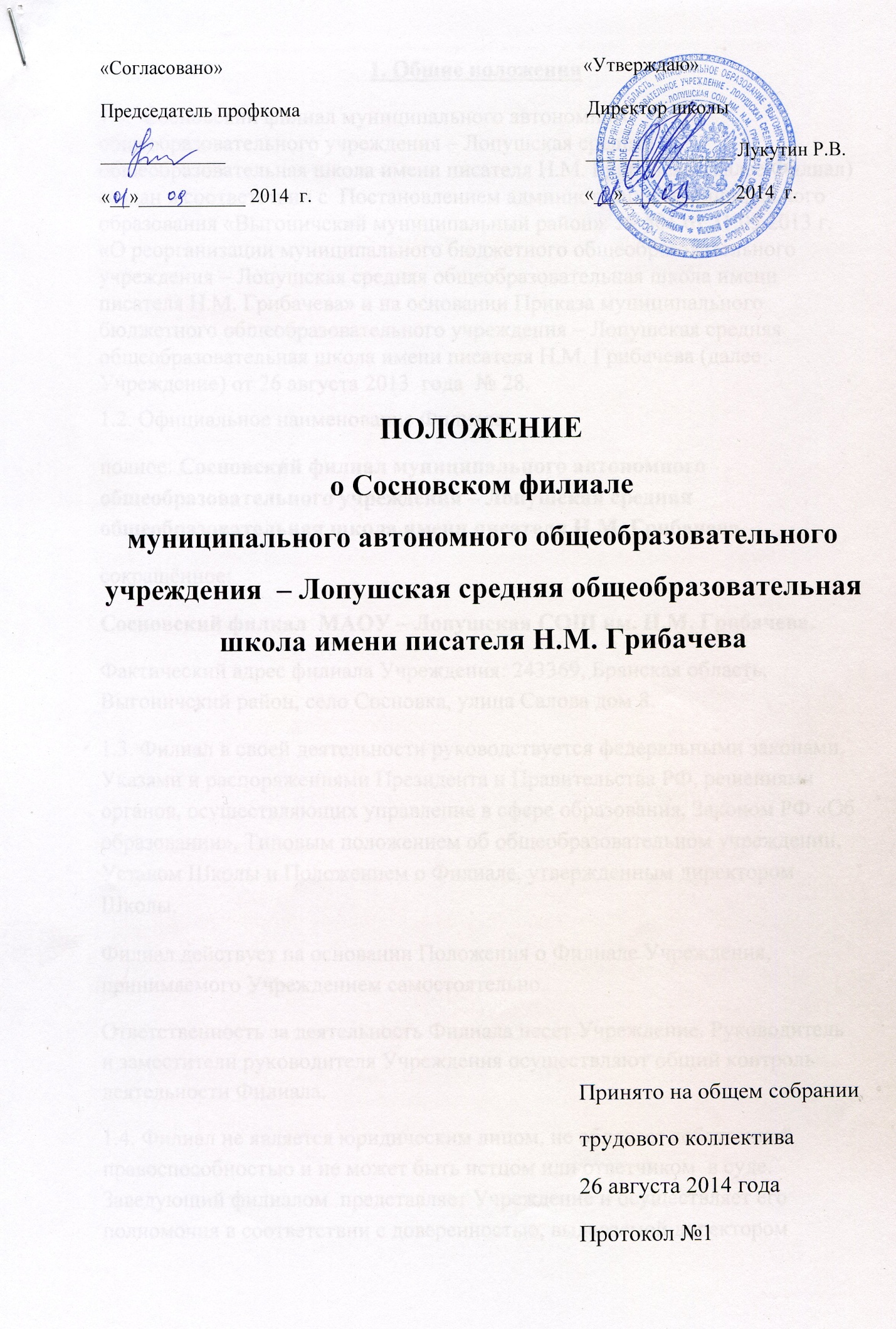 1. Общие положения1.1.  Сосновский филиал муниципального автономного общеобразовательного учреждения – Лопушская средняя  общеобразовательная школа имени писателя Н.М. Грибачева  (далее Филиал) создан в соответствии с  Постановлением администрации муниципального образования «Выгоничский муниципальный район»  № 501 от 31.05.2013 г. «О реорганизации муниципального бюджетного общеобразовательного учреждения – Лопушская средняя общеобразовательная школа имени писателя Н.М. Грибачева» и на основании Приказа муниципального бюджетного общеобразовательного учреждения – Лопушская средняя общеобразовательная школа имени писателя Н.М. Грибачева (далее Учреждение) от 26 августа 2013  года  № 28.1.2. Официальное наименование Филиала:полное: Сосновский филиал муниципального автономного общеобразовательного учреждения – Лопушская средняя общеобразовательная школа имени писателя Н.М. Грибачева.сокращённое:Сосновский филиал  МАОУ – Лопушская СОШ им. Н.М. Грибачева.Фактический адрес филиала Учреждения: 243369, Брянская область, Выгоничский район, село Сосновка, улица Салова дом 8. 1.3. Филиал в своей деятельности руководствуется федеральными законами, Указами и распоряжениями Президента и Правительства РФ, решениями органов, осуществляющих управление в сфере образования, Законом РФ «Об образовании», Типовым положением об общеобразовательном учреждении, Уставом Школы и Положением о Филиале, утвержденным директором Школы.Филиал действует на основании Положения о Филиале Учреждения, принимаемого Учреждением самостоятельно. Ответственность за деятельность Филиала несет Учреждение. Руководитель и заместители руководителя Учреждения осуществляют общий контроль деятельности Филиала.1.4. Филиал не является юридическим лицом, не обладает собственной правоспособностью и не может быть истцом или ответчиком  в суде. Заведующий филиалом  представляет Учреждение и осуществляет его полномочия в соответствии с доверенностью, выдаваемой директором  Учреждения. Имущество Филиала учитывается  на балансе Учреждения. Филиал проходит лицензирование и государственную аккредитацию в порядке, установленном для образовательного учреждения в составе Учреждения, структурным подразделением которой он является.1.5. Филиал создает условия для реализации гражданам Российской Федерации гарантированного государством права на получение общедоступного и бесплатного начального общего и основного общего  образования.1.6.  Филиал создаёт необходимые условия для медицинского обслуживания обучающихся и работников. 1.7. Организация питания обучающихся обеспечивается Филиалом самостоятельно в специально отведенном помещении.1.8. Деятельность Филиала основывается на принципах демократии, гуманизма, общедоступности, приоритета общечеловеческих ценностей, жизни и здоровья человека, гражданственности, свободного развития личности, автономности и светского характера образования.1.9.  Филиал в срок, определяемый руководством Школы, представляет бухгалтерский отчет об использовании бюджетных и внебюджетных средств и другую установленную отчетность. 1.10. Филиал несет в установленном законодательством Российской Федерации  порядке ответственность за:- качество образования и его соответствие государственным образовательным стандартам, адекватность применяемых форм, методов и средств организации образовательного процесса возрастным психофизиологическим особенностям, склонностям, способностям, интересам обучающихся, требованиям охраны их жизни и здоровья;- жизнь и здоровье обучающихся, воспитанников и работников Филиала;- иные действия, предусмотренные законодательством Российской Федерации.1.11. Филиал не несет ответственности по обязательствам Учреждения.1.12. В Филиале не допускается создание и деятельность организационных структур политических партий, общественно-политических и религиозных движений и организаций (объединений). По инициативе обучающихся в Филиале могут  создаваться детские общественные объединения.2. Цели и виды деятельности Филиала2.1. Основными целями Филиала являются формирование общей культуры личности обучающихся на основе усвоения обязательного минимума содержания общеобразовательных программ, их адаптация к жизни в обществе, создание основы для осознанного выбора и последующего освоения профессиональных образовательных программ, воспитание гражданственности, трудолюбия, уважения к правам и свободам человека, любви к окружающей природе, Родине, семье, формирование здорового образа жизни.Филиал осуществляет обучение и воспитание в интересах личности, общества, государства, обеспечивает охрану здоровья и создание благоприятных условий для разностороннего развития личности, в том числе возможности удовлетворения потребности обучающегося в самообразовании и получении дополнительного образования.2.2. Для  выполнения   поставленных   целей   Филиал   осуществляет следующие виды деятельности: образовательную, воспитательную.2.3. Филиал самостоятельно, с учетом планов Учреждения, планирует свою деятельность.3. Организация деятельности Учреждения3.1. Основными задачами Филиала является создание условий:а) гарантирующих охрану и укрепление здоровья обучающихся;б) для развития личности, ее самореализации и самоопределения;в) для формирования у обучающихся современного уровня знаний;г) для воспитания гражданственности, трудолюбия, уважения к правам и свободам человека, любви к окружающей природе, Родине, семье;д) для осознанного выбора профессии.3.2. Образовательный процесс.3.3.1. Филиал, исходя из государственной гарантии прав граждан на получение бесплатного общего образования, осуществляет образовательный процесс, соответствующий двум ступеням образования:I ступень — начальное общее образование (нормативный  срок  освоения  4  года)- обеспечивает развитие обучающихся, овладение ими чтением, письмом, счетом, основными умениями и навыками учебной деятельности, элементами теоретического мышления, простейшими навыками самоконтроля учебных действий, культурой поведения и речи, основами личной гигиены и здорового образа жизни.Начальное образование является базой для получения основного общего образования.  II ступень — основное общее образование - нормативный срок освоения 5 лет — обеспечивает освоение обучающимися общеобразовательных программ основного общего образования, условия становления и формирования личности обучающегося, его склонностей, интересов и способности к социальному самоопределению..3.3.2. Содержание образования определяется образовательными программами, разрабатываемыми, принимаемыми и реализуемыми Учреждением   на основе федеральных государственных образовательных стандартов.3.3.3. Для осуществления образовательного процесса  Учреждение разрабатывает и утверждает приказом годовой учебный план, годовой календарный учебный график и расписание учебных занятий.Годовой учебный план создается  Учреждением  на основе базисного учебного плана. Учебная нагрузка и режим занятий обучающихся определяются в соответствии с требованиями действующих санитарно-эпидемиологических правил и нормативов. 3.3.4.  Обучение и воспитание в  Филиале  ведется  на русском языке.3.4. Участники образовательного процесса.3.4.1. Участниками образовательного процесса являются обучающиеся, педагогические работники,  родители (законные представители) обучающихся.3.4.2. Порядок приема в Филиал осуществляется в соответствии с Законом Российской Федерации «Об образовании», Типовым положением об общеобразовательном учреждении, Уставом   Учреждения и настоящим Положением. В соответствии с Санитарными правилами и нормами в первые классы школы принимаются дети, достигшие к 1 сентября учебного года возраста не менее 6 лет и 6 месяцев, проживающие на территории населенного пункта, имеющих право на получение основного общего образования.Родители (законные представители) должны представить в Филиал заявление о приеме и медицинскую карту ребенка, копию свидетельства о рождении ребенка. Перечисленные документы заведующий Филиалом представляет директору Учреждения, зачисление в Филиал осуществляется приказом директора Учреждения.При приеме в Филиал обучающийся и (или) его родители (законные представители) должны быть ознакомлены с Уставом Учреждения, настоящим Положением и другими документами, регламентирующими организацию образовательного процесса.При приеме в Учреждение для обучения в Филиале в порядке перевода из образовательного учреждения, имеющего государственную аккредитацию, прохождение аттестации в Учреждении не является обязательным. Для зачисления в Школу будущий обучающийся предоставляет заявление на имя директора Учреждения, личное дело ученика, выписку текущих отметок по всем предметам, заверенную печатью учреждения (при переходе в течение учебного года), медицинскую карту ученика, паспорт одного из родителей (законного представителя) с указанием его места проживания.Количество классов в Филиале определяется в зависимости от числа поданных заявлений граждан и условий, созданных для осуществления образовательного процесса, с учетом санитарных норм и контрольных нормативов, указанных в лицензии.Школа вправе открывать группы продленного дня по запросам родителей (законных представителей).Наполняемость классов и групп продленного дня устанавливается в количестве 14 обучающихся.При наличии необходимых условий и средств возможно комплектование классов и групп продленного дня с меньшей наполняемостью.3.4.3. По согласию родителей (законных представителей), комиссии по делам несовершеннолетних и защите их прав, отдела образования  Выгоничского муниципального района обучающийся в Филиале, достигший возраста пятнадцати лет, может оставить  Учреждение  до получения основного общего образования.Комиссия по делам несовершеннолетних и защите их прав совместно с родителями (законными представителями) несовершеннолетнего, оставившего Учреждение до получения основного общего образования, и отделом образования Выгоничского муниципального района в месячный срок принимает меры, обеспечивающие трудоустройство этого несовершеннолетнего и (или) продолжение освоения им образовательной программы основного общего образования по иной форме обучения.3.4.4. Дисциплина в Филиале поддерживается на основе уважения человеческого достоинства обучающихся, педагогических работников, работников Филиала. Применение методов психического или физического воздействия по отношению к обучающимся не допускается.3.4.5. Учебный год в Филиале начинается 1 сентября.Продолжительность учебного года в Филиале на первой, второй ступенях общего образования составляет не менее 34 недель без учета государственной итоговой аттестации, в первом классе – 33 недели.Продолжительность каникул в течение учебного года составляет не менее 30 календарных дней, летом – не менее 8 недель. Для обучающихся в первом классе устанавливаются в течение года дополнительные недельные каникулы.3.4.6.  В филиале устанавливается следующий режим занятий:- Пятидневная  учебная неделя для 2-9-х классов.- Занятия проводятся в одну смену.- Основной формой учебной деятельности в Филиале является урок.- Продолжительность урока не должна превышать 45 минут.- Продолжительность перемен между уроками устанавливается согласно требованиям по охране здоровья учащихся и составляет не менее 10 минут, большой перемены - 30 минут: вместо одной большой перемены допускается после 2 и 3 уроков устраивать две перемены по 20 минут каждая.- Обучение детей в 1-м классе проводятся с соблюдением следующих требований:- учебные занятия проводятся только в первую смену;- 5-дневная учебная неделя;- организация облегченного учебного дня в середине учебной недели;- проведение не более 4 уроков в день;- организация в середине учебного дня динамической паузы продолжительностью не менее 40 минут;- использование "ступенчатого" режима обучения в первом полугодии;- организация дневного сна, 3-разового питания и прогулки для детей, посещающих группу продленного дня;- обучение без домашних заданий и балльного оценивания знаний обучающихся;- дополнительные недельные каникулы в середине третьей четверти.В оздоровительных целях и для облегчения процесса адаптации детей к требованиям общеобразовательного Учреждения в 1-х классах применяется "ступенчатый" метод постепенного наращивания учебной нагрузки:- в сентябре, октябре - 3 урока по 35 минут каждый;- со второй четверти - 4 урока по 35 минут каждый.Домашние задания в 1 классе не задаются.Во 2-ом классе домашние задания могут задаваться с учетом психофизиологических и педагогических требований и индивидуальных особенностей ребенка с учетом возможности их выполнения до 1,5 час;в 3-4 классах – до 2 часов.В 5-6 классах объем домашних заданий не должен превышать 2,5 часов возможности их выполнения, в 7-8 классах – 3 часов.В 9 классах домашние задания задаются преимущественно творческого характера для подготовки к зачету, выступлению, написанию реферата и т. д. с учетом возможности их выполнения до 4 часов ежедневно;3.4.7. Промежуточная аттестация осуществляется в соответствии с «Положением о системе оценок, форме, порядке и периодичности промежуточной и текущей аттестации обучающихся» Учреждения. Промежуточная аттестация может проводиться устно и письменно. Устно в форме зачёта, собеседования, ответа на вопросы, выступления с сообщением по теме. Письменно в форме контрольной работы, диктанта, изложения, сочинения, теста, проекта.В Филиале действует пятибальная система оценивания знаний обучающихся. Промежуточная аттестация 1-х и 2-х  классов в течение учебного года осуществляется качественно без фиксации их достижений в классных журналах в виде отметок по пятибалльной системе.Промежуточная аттестация 3-4-х классов в течение учебного года осуществляется качественно с фиксацией их достижений в классных журналах в виде отметок по пятибалльной системе.Промежуточная аттестация учащихся 3-4-х классов состоит из оценивания устных ответов учащихся и письменных работ (упражнения по различным предметам; планы конспекты, тезисы материалов из учебников и статей дополнительной литературы; фиксация наблюдений и опытов; самостоятельные и контрольные работы, изложения и сочинения) и других видов работ.Годовые оценки по общеобразовательным предметам выставляются на основе фактического уровня знаний, умений и навыков школьников к концу учебного года, с учетом четвертных.Четвертные оценки выставляются на основе текущих: не менее 3-х оценок по предметам, на изучение которых в учебном плане  Учреждения  отводится 1 час в неделю, и не менее 5 оценок при 2 часах в неделю (ученики, пропустившие ½ учебного времени по уважительной причине, аттестуются по трем оценкам).Не аттестованными по состоянию здоровья за четверть могут быть учащиеся, пропустившие по болезни более 2/3 учебного времени, при наличии справки медицинского учреждении.Учащиеся, временно обучающиеся в санаторных школах, аттестуются на основе их аттестации в этих учебных заведениях.3.4.8. Освоение образовательных программ основного общего образования завершается обязательной итоговой аттестацией выпускников, которая осуществляется Учреждением.Государственная (итоговая) аттестация выпускников филиала осуществляется в соответствии с Положением о государственной (итоговой) аттестации выпускников общеобразовательных учреждений, утвержденным Министерством образования РФ. Формы проведения государственной (итоговой) аттестации устанавливаются федеральным органом исполнительной власти, осуществляющим функции по выработке государственной политики и нормативно-правовому регулированию в сфере образования.Объективный контроль качества подготовки выпускников по завершении каждого уровня образования обеспечивается в соответствии с государственными образовательными стандартами государственной аттестационной службы.3.4.9. Выпускникам Филиала после прохождения ими итоговой аттестации выдается документ государственного образца о соответствующем уровне образования, заверенный печатью Учреждения.Лицам, не завершившим образование данного уровня, выдается справка установленного образца. В документах о получении общего образования (аттестат об основном общем образовании, справка об окончании) наименование Филиала не указывается.3.4.10. Обучающиеся на ступени начального общего и основного общего образования, не освоившие программу учебного года и имеющие академическую задолженность по двум и более предметам, по усмотрению их родителей (законных представителей) оставляются на повторное обучение или продолжают обучение в форме семейного образования.Обучающиеся на указанных ступенях образования, имеющие по итогам учебного года академическую задолженность по одному предмету, переводятся в следующий класс условно. Ответственность за ликвидацию ими академической задолженности в течение следующего учебного года возлагается на их родителей (законных представителей).3.4.11. Обучающиеся, не освоившие образовательную программу предыдущего уровня, не допускаются к обучению на следующей ступени общего образования. Отстающим обучающимся Филиал оказывает педагогическую поддержку организацией индивидуальных занятий и консультаций во время каникул.3.4.12. Филиал создает условия, гарантирующие охрану и укрепление здоровья обучающихся.Учебная нагрузка, режим занятий обучающихся регламентируются Правилами внутреннего распорядка работы Филиала в соответствии с санитарно-эпидемиологическими правилами СанПиН.3.4.13. С учетом потребностей и возможностей личности общеобразовательные программы могут осваиваться обучающимся в следующих формах: в очной, форме семейного образования, самообразования, экстерната. Допускается сочетание различных форм получения образования.Условия и порядок освоения общеобразовательных программ в форме семейного образования, самообразования, экстерната осуществляются на условиях договора между Учреждением  и родителями (законными представителями) обучающихся с указанием места обучения – Филиал.3.4.14. Учебные занятия для детей, нуждающихся в длительном лечении, могут проводиться Филиалом на дому или в лечебных учреждениях, или в оздоровительных образовательных учреждениях, в том числе санаторного типа.3.4.15. Обучающиеся в Филиале имеют право на:- получение бесплатного начального общего, основного общего  образования в соответствии с федеральными государственными образовательными стандартами;-  выбор образовательного учреждения и формы получения образования;- обучение в соответствии с федеральными государственными образовательными стандартами; - бесплатное пользование библиотечно-информационным фондом;- получение дополнительных (в том числе платных) образовательных услуг;- участие в управлении Филиалом, право избирать и быть избранными в Совет Учреждения;- уважение человеческого достоинства, свободу совести и информации, свободное выражение собственных взглядов и убеждений;- свободное посещение мероприятий, не предусмотренных учебным планом;- добровольное вступление в любые общественные организации;- перевод в другие общеобразовательные учреждения соответствующего типа в случае закрытия Филиала;- защиту от применения методов физического и психического насилия;- условия обучения, гарантирующие охрану и укрепление здоровья.3.4.16. Обучающиеся в Филиале обязаны:- соблюдать Устав  Учреждения и настоящее Положение;            - добросовестно учиться;            - бережно относиться к имуществу Филиала;- уважать честь и достоинство других обучающихся и работников Филиала;-  соблюдать правила внутреннего распорядка.3.4.17. Учащимся Филиала  запрещается:- приносить, передавать или использовать оружие, спиртные напитки, табачные изделия, токсические и наркотические вещества;- использовать любые средства и вещества, могущие привести к взрывам и пожарам;- применять физическую силу для выяснения отношений, запугивания и вымогательства;- запрещается  пользоваться мобильными телефонами, другими средствами связи, личными средствами аудио-видеопроигрывания  во время уроков и занятий.- производить любые действия, влекущие за собой опасные последствия для окружающих.3.4.18. Родители (законные представители) имеют право:- выбирать образовательное учреждение и форму получения образования;- защищать законные права и интересы обучающихся; - участвовать в управлении Филиалом, избирать и быть избранным в Совет Филиала, принимать участие и выражать свое мнение на общешкольных и классных родительских собраниях;- присутствовать на педагогических советах и принимать участие в обсуждении в случае, когда рассматривается вопрос об успеваемости и поведении их ребенка;-  подать заявление о несогласии с выставленной оценкой не позднее чем через три дня после выставления оценки обучающемуся. В случае конфликта между родителем и учителем по поводу объективности выставленной оценки приказом директора Учреждения создается независимая конфликтная комиссия специалистов-предметников с привлечением методиста органа местного самоуправления, осуществляющего управление в сфере образования, которая проверяет знания ученика и выставляет соответствующую оценку;- при обучении ребенка в форме семейного образования, на любом этапе обучения продолжить его образование в Филиале;- знакомиться с ходом и содержанием образовательного процесса, с оценками успеваемости обучающегося; посещать уроки учителей в классе, где обучается ребенок, с разрешения  согласия учителя, преподающего урок;- знакомиться с Уставом  Учреждения, настоящим Положением и локальными актами, регламентирующими учебно-воспитательный процесс;- посещать Филиал и беседовать с педагогами после окончания у них последнего урока;- вносить добровольные пожертвования и целевые взносы для развития Филиала.3.4.19. Родители с учетом мнения детей имеют право выбора образовательного учреждения и формы получения образования детьми.3.4.20. Родители (законные представители) обязаны нести ответственность за:- воспитание своих детей и получение ими общего образования;- ликвидацию обучающимся академической задолженности в течение I четверти  учебного года в случае его перевода в следующий класс «условно»;- выполнение Устава  Учреждения и настоящего Положения;- посещение проводимых Филиалом и Учреждением родительских собраний;- бережное отношение обучающегося к муниципальной собственности.     Другие права  и  обязанности  родителей (законных представителей) обучающихся Филиала могут закрепляться в заключенном между ними и Филиалом  договоре, который не может противоречить закону, Типовому положению об общеобразовательном учреждении, Уставу   Учреждения и настоящему Положению.3.4.21. На педагогическую работу принимаются лица, имеющие необходимую профессионально-педагогическую квалификацию, соответствующую требованиям тарифно-квалификационной характеристики по должности и полученной специальности, подтвержденную документами об образовании. Представляются следующие документы:- заявление о приеме на работу на имя директора Учреждения;- документы об образовании, квалификации или наличии специальных знаний;- трудовая книжка, за исключением случаев, когда трудовой договор заключается впервые или работник поступил на работу на условиях совместительства;- идентификационный номер налогоплательщика;- страховое свидетельство государственного пенсионного страхования;- медицинская книжка о прохождении медосмотра;- документы воинского учета – для военнообязанных и лиц, подлежащих призыву на военную службу;-  медицинские документы, установленные действующим законодательством;- справку  об отсутствии судимости, выданную органами внутренних дел. 3.4.22. При приеме на работу администрация  Учреждения знакомит принимаемого на работу работника под расписку со следующими документами:- коллективным договором;- Уставом   Учреждения и настоящим  Положением;- правилами внутреннего трудового распорядка;- должностными инструкциями;- приказом об охране труда и соблюдении правил техники безопасности.К педагогической деятельности в Филиале  не допускаются лица: лишенные права заниматься педагогической деятельностью в соответствии с вступившим в законную силу приговором суда; имеющие или имевшие судимость, подвергающиеся или подвергавшиеся уголовному преследованию (за исключением лиц, уголовное преследование в отношении которых прекращено по реабилитирующим основаниям) за преступления против жизни и здоровья, свободы, чести и достоинства личности (за исключением незаконного помещения в психиатрический стационар, клеветы и оскорбления), половой неприкосновенности и половой свободы личности, против семьи и несовершеннолетних, здоровья населения и общественной нравственности, а также против общественной безопасности; имеющие неснятую или непогашенную судимость за умышленные тяжкие и особо тяжкие преступления; признанные недееспособными в установленном федеральным законом порядке; имеющие заболевания, предусмотренные перечнем, утверждаемым федеральным органом исполнительной власти, осуществляющим функции по выработке государственной политики и нормативно-правовому регулированию в области здравоохранения.Перечень соответствующих медицинских противопоказаний устанавливается Правительством Российской Федерации.3.4.23. Педагогические работники обязаны:- удовлетворять требованиям соответствующих квалификационных характеристик;- выполнять Устав   Учреждения, настоящее Положение и Правила внутреннего трудового распорядка;- поддерживать дисциплину в Филиале на основе уважения человеческого достоинства обучающихся. Применение методов физического и психического насилия по отношению к обучающимся не допускается;- периодически проходить медицинские обследования по приказу директора    Учреждения.3.4.24. Работники Филиала имеют право на:- участие в управлении Филиалом  и   Учреждением;- защиту профессиональной чести и достоинства. 3.4.25. Педагогические работники Филиала имеют право на:   - самостоятельный выбор  и использование методики обучения и воспитания, учебных пособий и материалов, учебников, методов оценки знаний обучающихся;- повышение своей квалификации;- аттестацию на добровольной основе  с целью установления соответствия уровня  квалификации требованиям, предъявляемым к первой или высшей квалификационным категориям и получение ее в случае успешного прохождения аттестации; - сокращенную рабочую неделю, получение пенсии за выслугу лет, удлиненный оплачиваемый отпуск;- длительный (до одного года) отпуск не реже чем через каждые 10 лет непрерывной преподавательской работы в  порядке, утвержденном Приказом Министерства образования Российской Федерации от 07.12.2000г. № 3570;- социальные гарантии и льготы в порядке, установленном законодательством Российской Федерации,  а также дополнительные льготы, устанавливаемые Учредителем;- проведение дисциплинарного расследования нарушений норм профессионального поведения или Устава Учреждения только по жалобе, поданной в письменном виде, копия которой передана объекту жалобы.Трудовые отношения регулируются трудовым договором, заключенным между работником Филиала и Учреждением и  не могут противоречить законодательству Российской Федерации  и могут быть прекращены по инициативе  Учреждения  в соответствии с трудовым законодательством Российской Федерации.4. Управление Филиалом4.1 Управление Филиалом осуществляется в соответствии с Законами Российской Федерации «Об образовании», Типовым положением об общеобразовательном учреждении, Уставом   Учреждения  и настоящим Положением на принципах демократичности, открытости, приоритета общечеловеческих ценностей, охраны жизни и здоровья человека, свободного развития личности.4.2. Высшим должностным лицом Филиала является директор Учреждения, назначаемый и освобождаемый Учредителем.4.3. Руководителем Филиала является заведующий филиалом, который  назначается директором Учреждения по согласованию с органом местного самоуправления, осуществляющим управление в сфере образования, и действует на основании доверенности, выданной Учреждением. Ответственность за деятельность Филиала несет Учреждение.4.4.Компетенция Директора Учреждения в отношении деятельности Филиала:- осуществляет общее руководство деятельностью Филиала;- без доверенности действует от имени Филиала, представляет его интересы;- от имени Филиала осуществляет действия, направленные на реализацию прав владения, пользования и распоряжения имуществом и денежными средствами;- заключает договоры, в том числе трудовые договоры, связанные с деятельностью Филиала;- устанавливает внутреннюю структуру управления Филиалом, штатное расписание, координирует и контролирует деятельность педагогов и других работников Филиала;- распределяет обязанности между работниками Филиала, утверждает должностные инструкции, инструкции по охране труда и технике безопасности;- утверждает положения, регламентирующие деятельность Филиала;- осуществляет иную деятельность в пределах своей компетенции.4.5. Компетенции заведующего Филиалом:- организует и руководит деятельностью Филиала;- действует от имени Филиала по доверенности, представляет его интересы в отношениях с органами государственной и муниципальной власти и управления;- дает указания, обязательные для всех работников Филиала;- ходатайствует перед директором Учреждения о представлении педагогических работников Филиала к различным видам поощрений;- представляет директору Учреждения для заключения проекты договоров с заказчиками на оказание услуг;- планирует и организует образовательный процесс;- осуществляет контроль за его ходом и результатами, отвечает за качество и эффективность работы образовательного учреждения в соответствии с годовым планом;- осуществляет контроль за текущей успеваемостью, промежуточной и   итоговой аттестацией обучающихся и выпускников в соответствии с настоящим Положением, Уставом Учреждения, требованиями Закона Российской Федерации «Об образовании», другими нормативными документами;- отвечает за качество образования выпускников и реализацию образовательных программ в соответствии с учебным планом и графиком учебного процесса;- организует ведение делопроизводства и отвечает за его ведение;- создает необходимые условия для организации внеклассной и внешкольной работы;-создает условия для творческого роста педработников, применения ими передовых форм; методов воспитания и обучения, осуществления педагогических экспериментов, аттестации учителей;- контролирует выполнение правил внутреннего распорядка, охраны   труда и техники безопасности, отвечает за жизнь и здоровье обучающихся и работников школы;-   представляет работников, обучающихся школы к поощрениям и наградам;-   обеспечивает подготовку и представление необходимой отчетности Учредителю, органам образования и другим ведомствам;-  организует и несёт ответственность за соблюдение норм противопожарной безопасности, энергобезопасности, санитарно-эпидемиологичесих требований.4.6. Руководитель Филиала несет ответственность в порядке, предусмотренном законодательством РФ.5. Перечень видов локальных нормативных актовНа Филиал распространяются действия локальных актов Учреждения, чьим филиалом он является.6. Имущество, финансирование и учет4.1. Имущество, используемое Филиалом, находится в оперативном управлении и учитывается совместно с имуществом Учреждения. Работники Филиала обязаны принимать меры к сохранности и  бережному использованию имущества в соответствии с его назначением.4.2. Финансирование  Филиала  осуществляется  за  счет средств      районного муниципального бюджета (включая субвенции и субсидии из других бюджетов),  а также за счет средств из внебюджетных источников по отдельным сметам      доходов и расходов. Филиал распоряжается имеющимися финансовыми  средствами с предварительного согласования с директором Учреждения.4.3.По окончании   установленных сроков   хранения  документация Филиала  передается Учреждению.4.4. Бухгалтерское обслуживание Филиала осуществляет централизованная бухгалтерия отдела образования. 7. Создание, реорганизация и упразднение Филиала5.1. Филиал создается, реорганизуется и упраздняется по решению учредителя  Учреждения  в соответствии с законодательством Российской Федерации. 5.2. Решение о реорганизации либо об упразднении Филиала может быть принято учредителем на основании ходатайства Учреждения. В этих случаях Учреждение представляет учредителю:- социально-экономическое обоснование;- экспертную оценку последствий для обеспечения прав детей, проживающих на территории, обслуживаемой Филиалом.